Кузяева Римма ВасильевнаМБУ Начальная общеобразовательная школаЗАТО ЗвёздныйУчитель начальных классовПРОЯВЛЕНИЕ ЭМОЦИОНАЛЬНОГО НЕБЛАГОПОЛУЧИЯ В РАЗВИТИИ ДЕТЕЙ МЛАДШЕГО ШКОЛЬНОГО ВОЗРАСТА.Проблемы макрообщества (страны) всегда, так или иначе отражаются в каждой семье. Реформы в российской армии привели к тому, что в Пермском крае из Звёздного городка вывели военных. В бывшем военном городке, с отличными условиями для детей (много детских садов, большая школа, музыкальная и спортивная школа, секции и кружки) остались многие  жёны военных, не поехавшие за мужьями в менее комфортные условия. Из-за этого дети стали воспитываться в неполных семьях. (слайд 1 «тема»)Мы сделали предположение, что в результате выше изложенного возникает эмоциональное неблагополучие или отклонение в развитии эмоциональной сферы. Часто взрослым не хватает времени, знаний, сил, возможностей для осуществления полноценного развития ребенка в условиях неполной семьи. В последние годы специалисты чаще стали обращать внимание на специфику положения этих семей в нашем обществе. Негативные процессы, порожденные современной социально-экономической ситуацией, проявляются особенно ярко, именно на воспитании детей из неполных семей. Развод родителей, нестабильный, конфликтный стиль отношений в таких семьях искажают условия ранней социализации, оказываясь причиной нервно-психических расстройств, фактором риска возникновения асоциального поведения, личностной деформации, способствуя возникновению проблем взаимоотношения ребенка с социальным окружением. Все это затрудняет решение воспитательных задач в условиях неполной семьи.Поэтому актуальность проблемы детско-родительских отношений, влияющих на становление личности ребенка в полной и неполной семье остается неизменно острой на протяжении всего развития психологической и педагогической  науки и практики. В связи с этим мы решили изучить эту тему и раскрыть ее в нашей работе. .  слайд 2 «цель»)Цель данной работы изучить: особенности эмоционального развития детей младшего школьного возраста с задержкой психического развития из неполных семей в сравнении с детьми из полных семей.Поставленная цель привела к решению следующих задач: слайд 3 «задачи»)Изучить и проанализировать психолого-педагогическую, методическую и специальную литературу по проблеме исследования.Изучить возрастные особенности эмоционального развития личности младшего школьника с задержкой психического развития . Отобрать диагностические методики исследования семьи.Провести экспериментальное исследование, направленное на определение различий в эмоциональных характеристиках личности детей младшего школьного возраста с задержкой психического развития из полных и неполных семей. слайд 4 «объект, предмет»)Объект исследования: - эмоциональное неблагополучие в развитии детей младшего школьного возраста с задержкой психического развития из полных и неполных семей.Предмет исследования: влияние родительских отношений на эмоциональное благополучие детей с задержкой психического развития из полных и неполных семей. слайд 5 «гипотеза»)Гипотеза исследования: У детей младшего школьного возраста с задержкой психического развития из неполных семей чаще наблюдается эмоциональное неблагополучие, выраженное возбудимостью, тревожностью, агрессивностью. Дети младшего школьного возраста из полных семей менее агрессивны, тревожны. слайд 6 «методы»)Были использованы следующие методы исследования:анализ психолого-педагогической литературы;метод наблюдения.Целью экспериментального исследования является изучение эмоциональных различий у детей младшего школьного возраста с задержкой психического развития из полных и неполных семей.Для подтверждения гипотезы нашего исследования мы использовали готовые психологические методики.слайд 7 «этапы»)Экспериментальная часть исследования проводилась с детьми с задержкой психического развития младшего школьного возраста из разных типов семей. Нами были подобраны учащиеся МБОУ Начальная общеобразовательная школа ЗАТО п. Звёздный из полных и неполных семей в количестве 23 человека (12 из полных семей, 11- из неполных).Исследование включало следующие этапы:I этап. Анкета «Критерии агрессивности у ребенка» Лаврентьева Г.П., Титаренко Т.М., 1992В нашем исследовании принимало участия 23 ребенка, при выборе испытуемых нами было выдвинуто два критерия: из полных семей и из неполных семей, из группы испытуемых 12 человек из неполных семей и 11 человек из полных семей.II этап. Исследование тревожности при помощи «Теста тревожности» Р. Тэммла, М. Дорки, В. Амена.III этап. Исследование незащищенности, тревожности, чувство полноценности, враждебности, конфликтности и фрустации, недоверия к себе, трудностей общения, депрессивности у детей младшего школьного возраста с помощью проективной методики «Дом, дерево, человек» Романова Е.С., Потемкина С.Ф.слайд 8 «выводы»)Гипотеза исследования подтвердилась: У детей младшего школьного возраста с задержкой психического развития из неполных семей чаще наблюдается эмоциональное неблагополучие, выраженное возбудимостью, тревожностью, агрессивностью. У детей младшего школьного возраста из полных семей эмоциональное неблагополучие менее выражено. В результате проведенного исследования эмоциональной сферы ребенка с задержкой психического развития из разных типов семей нами были сделаны следующие выводы: У детей младшего школьного возраста с задержкой психического развития из неполных семей чаще наблюдается эмоциональное неблагополучие, выраженное возбудимостью, тревожностью, агрессивностью.У детей младшего школьного возраста из полных семей эмоциональное неблагополучие менее выражено. (см. диаграмму)Результаты представлены на диаграмме.слайд 9 «диаграммы»)В результате проведенной работы изучили особенности эмоционального развития детей младшего школьного возраста с задержкой психического развития из неполных семей в сравнении с детьми из полных семей.Были решены следующие задачи:Изучили  и проанализировали психолого-педагогическую, методическую и специальную литературу по проблеме исследования.Были изучены возрастные особенности эмоционального развития личности младшего школьника с задержкой психического развития.Подобрали диагностические методики исследования семьи.Провели экспериментальное исследование, направленное на определение различий в эмоциональных характеристиках личности детей младшего школьного возраста  с задержкой психического развития из полных и неполных семей.С целью повышения родительской компетентности в вопросах развития и воспитания детей разработана программа «Компетентный родитель». За основу взяли программу  «Компетентный родитель» разработанной доктором педагогических наук, профессором Коломийченко Л.В. слайд 10 «программа»)Содержание программы представлено по 4 разделам, включающим разные блоки.Блок «Формирование правовой компетентности родителей  из неполных семей» Блок «Социальное развитие и воспитание детей младшего школьного возраста»Блок «Шесть шагов к здоровью»Блок «Дети и мир природы»Блок «Музыка и праздники в жизни семьи»Блок «Знать, понимать и уважать личность» Блок «Изобразительная деятельность»Блок «Особый ребенок»Предлагаемая программа ориентирована на работу с родителями из неполных семей. Сравнительное исследование эмоциональной сферы детей с задержкой психического развития из семей разного типа, доказало гипотезу о том, что отрицательные эмоции как одна из распространенных форм отклоняющегося поведения детей формируется в результате действия социальных психологических факторов, которые приводят к росту агрессивности, тревожности и других отрицательных эмоций. Отрицательные эмоции оказывают влияние на все стороны жизни ребенка, в том числе и на общение ребенка со сверстниками и взрослыми. При всем этом, личность ребенка развивается. Своеобразно развивается и его эмоциональная сфера. Поэтому очень важно, опираясь на имеющиеся сохранные функции и возможности ребенка с задержкой психического развития из неполной семьи и зная специфику, особенности, своеобразие его эмоциональной сферы, умело проводить коррекционную работу по устранению или частичному устранению отрицательных эмоций. Это будет играть важную роль в развитии личности ребенка в целом и в решении актуального вопроса социальной и трудовой адаптации в его дальнейшей жизни.Предполагается продолжить работу по данной тематике в нашей школе, но уже в практической направленности.Абрамова Г.С. Возрастная психология: Учебник для студентов вузов.-М., 1972.Астапов В.М. Тревожность у детей. М., ПЕР СЭ, 2001.Астапов В.Н. Функциональный подход к изучению состояния тревоги. //Психологический журнал, 1992. Т.13 №5.Балакирев В.П. Отрицательные переживания у детей. - М., 1996.Бернс. Развитие Я-концепции и воспитание. –М., 1990.Бодалев А.А. Личность и общение. - М., 1989.Божович Л.И. Личность и ее формирование в детском возрасте. - М., 1998.Божович Л.И. Проблемы формирования личности /под ред. Д.И. Фельдштейна. -М., 1995.Брайн Ш. Тесты для детей. - Тюмень, 1996.Бреслав Г.М. Эмоциональные особенности формирования личности в детстве. - М., 1990.Бреслав Г.М. Эмоциональные особенности формирования личности в детстве: Норма и отклонения. / М.: Педагогика, 1990. – 71 c.Брязгунов И.П., Касатикова Е.В. Дефицит внимания с гиперактивностью у детей. Мед. Практика –М., М., 2002Бурбо Л. Отношения родитель - ребенок. - Киев, 2002.Бычкова С.С. Формирование умения общаться со сверстниками у старших дошкольников. - М.: Аркти, 2003.Василюк Ф. Е. Психология переживания. М., 1984.Венгер А. Л. К проблеме опосредствования эмоциональных оценок. Эмоционально-волевая регуляция поведения и деятельности. Симферополь, 1983.Венгер А.Л. Психологические рисуночные тесты. - М., 2002.Вердербер Р. Психология общения. - СПб., 2003.Вилюнас В. К. Психология эмоциональных явлений. / М. : Изд-во МГУ, 1976. – 27 c.Возрастная и педагогическая психология: Учебник для студентов пед. ин-тов/В. В. Давыдов, Т. В. Драгунова, Л. Б. Ительсон и др. ; Под ред. А. В. Петровского. - 2-е изд., испр. И доп. -М. : Просвещение, 1979. -288с.Вроно Е. Пойми своего ребенка. - М., 2002.Выготский Л.С. Педагогическая психология. –М., 1991.Гарбузов В. И. Нервные дети: Советы врача. / Л. : Медицина, 1990. -176с.Гарбузов В.И. Практическая психотерапия. СПб., 1994.Гинецинский В.И. Пропедевтический курс общей психологии: Учебное пособие. / СПб.: Изд-во С.-Петерб. ун-та, 1997.Детская психология: Учеб. пособие/Я. Л. Коломинский, Е. А. Панько, А. Н. Белоус и др. : под. Ред. Я. Л. Коломинского, Е. А. Панько – Мн. : Университетское, 19888. -399с.Джемс В. Психология. Часть II СПб: Изд-во К.Л. Риккера, 1911. С.323—340Дубровина И.В., Прихожан В.В. Возрастная и педагогическая психология. Хрестоматия. учеб. пособие для студентов высших учебных заведений / М.: «Академия», 2001. - 62с.Журнал «Семья и школа» № 9, 1988г.- Статья Б.Кочубей, Е.Новикова «Ярлыки для тревожности»Журнал «Семья и школа» №11, 1988г. - Статья Б. Кочубей, Е. Новикова «Снимем маску с тревоги».Забрамная С.Д., «Ваш ребенок учится во вспомогательной школе» / М., 1993. – 90c.Запорожец А.В. Принцип развития в психологии. М., 1978.Захаров А. И. Предупреждение отклонений в поведении ребенка: 3-е изд., испр / СПб: Союз, 1997. -224с.Захаров А.И. Неврозы у детей. СПб., 1996.Игнатьева Е.И. Психология / М.: «Просвещение», 1965. – 49 c.Йемов Р.С. Психология: Учебник для студентов высш. пед. учеб, заведений: В 2 кн. Кн.2. Психология образования. М., 1994.Изард К. Эмоции человека: [Пер. с анг.] /Под ред. Л.Я.Гозмана, М.С.Егоровой; Вступительная статья А.Е.Ольшанниковой.- М.:Изд-во МГУ, 1980.Исаев Д.Н. Психическое недоразвитие у детей. / Л.: Медицина, 1982. - 35c.Китаев-Смык Л.А. Психология стресса. М., 1983.Клюева Н. В. Касаткина Ю. В. Учим детей общению. Характер, коммуникабельность. Популярное пособие для родителей и педагогов. – Ярославль: Академия развития, 1996.- 240 с., ил.Клюева Н.В., Касаткина Ю.В. «Учим детей общению» / Ярославль, «Академия развития», 1997. – 201 c.Кон И.С. Ребенок и общество. - М., 1998.Краткий психологический словарь/Сост. Л.А.Карпенко; под общ. Ред. А.В.Петровского, М.Г.Ярошевского. / М.,с.195Кряжева Н.Л. Развитие эмоционального мира детей. - Ярославль, 1996.Кулагина И.Ю. Возрастная психология: развитие ребенка от рождения до 17 лет. - М., 1997.Лебединский В.В., «Нарушения психического развития у детей», 1985 – 3 c.Левис Ш. Ребенок и стресс. - М., 1997.Лешли Дж. Работать с маленькими детьми, поощрять их развитие и решать проблемы: Кн. Для воспитателей дет. сада: [Пер. с англ.] / М.: Просвещение,1991г.Мухина В.С. Детская психология: [Учеб. Для пед. ин-тов] / Под ред. Л.А.Венгера – М.: Просвещение, 1985г.Немов Р. С. Психология. Учебник для студентов высш. пед. учеб. заведений. В 3 кн. Кн. 1 Общие основы психологии- 2-е изд. / М. : Просвещение: ВЛАДОС, 1995г. -576с.Немов Р. С. Психология: Учеб. Пособие для студентов высш. пед. учеб. заведений: В 3 кн. – кн. 3: Психодиагностика. Введение в научно – психологическое исследование с элементами математической статистики – 3-е изд. – М.: Гуманит. Центр ВЛАДОС, 1998. – 632 с.Общая психология: учеб. пособ. - М., 1981. - 317 с.Овчарова Р.Ф. Справочная книга школьного психолога.-М.,1996.Оклендер В. Окна в мир ребенка: Руководство по детской психотерапии: Пер. с англ. М., 1997.Осипова А.А. Введение в практическую психокоррекцию: групповые методы работы.-М: Московский психолого-социальный институт; Воронеж: НПО «МОДЕК», 2000.Пасынкова Н.Б. Связь уровня тревожности подростков с продуктивностью их интеллектуальной деятельности // Психологический журнал. 1996. № 1. – с. 169Певзнер М.С., «Дети с отклонениями в развитии» / М., 1966. – 58 c.Петрова В.Г., Белякова И.В. Кто они, дети с отклонениями в развитии / М.: Флинта: Московский психолого-социальный институт, 1998. - с.38Петрова В.Г., И.В. Белякова «Психология умственно отсталых школьников» / М., Академия, 2002. – 8 c.Практикум по возрастной и педагогической психологии: Для студ.сред. пед. учеб. заведений /Авт.- сост. Е. Е. Данилова; под ред. И. В. Дубровиной. – М.; издательский центр «Академия», 1998. – 160 с.Психолог в детском дошкольном учреждении: методические рекомендации в практической деятельности/ Под ред. Т. В. Лаврентьевой. – М.: Новая школа, 1996. – 144 с.Психолог в детском дошкольном учреждении: Методические рекомендации к практической деятельности/ Под ред. Т.В.Лаврентьевой. / М.: Новая школа, 1996.-144с.Психология эмоций. Тексты / Под ред. В. К. Вилюнаса, Ю. Б. Гиппенрсйтер. — М.: Изд-во Моск. ун-та, 1984.—288 с.Рейковский Я. Экспериментальная психология эмоций. M.,1979.
С. 179-212.Рогов Е. И. Настольная книга практического психолога в образовании: Учебное пособие. / М. : ВЛАДОС, 1996. -529с.Рогов Е. И. Настольная книга практического психолога: Учеб. пособие: В2 кн. – 2-е изд., перераб. И доп. – М.: Гуманит. Центр ВЛАДОС, 1998:- кн.2:Романов А.А. Альбом с игровыми упражнениями для дошкольников. М., 1993.Рубинштейн С.Я. «Психология умственно отсталого ребенка» / М., 1990. - 16 c.Рубинштейн С.Я. Экспериментальные методики патопсихологии. М.,1970г.Садилова О.В. Связь уровня тревожности младших школьников с продуктивностью их интеллектуальной деятельности // Начальная школа. - №7. – 2003. – с. 1-2Спиноза Б. Избр. произв.: В 2 т. Т. 1. М., 1957.Степанов С. С. Большие проблемы маленького ребенка: советы психолога – родителям. - Москва: Педагогика – Пресс, 1995 г. – 168 с.Цветкова Л.С. Хрестоматия по возрастной психологии / М.: Академия, - 201 c.Чиркова Т. И. Психологическая служба в детском саду: Учебное пособие для психологов и специалистов дошкольного образования: М.: Педагогическое общество Росии, 1998.- 255Шевченко С.Г. Коррекционно – развивающее обучение: Организационно – педагогические аспекты. / Москва, Гуманитарный издательский центр Владос, 1999. – 91 c.Экспериментальная психология. / Ред.-сост. П. Фресс, Ж. Пиаже. М.: Прогресс, 1975. С.133–142 (с сокращ.)Приложение №3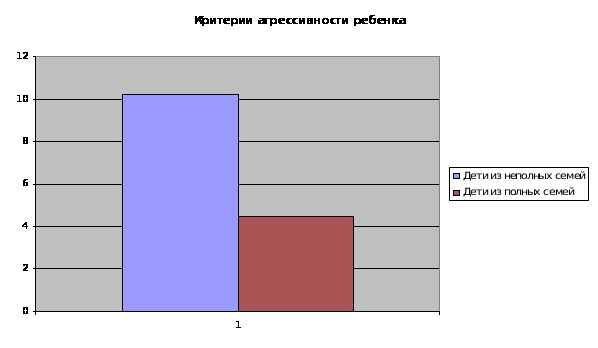 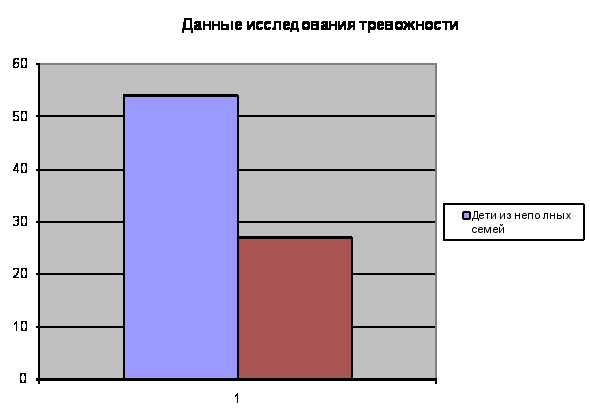 